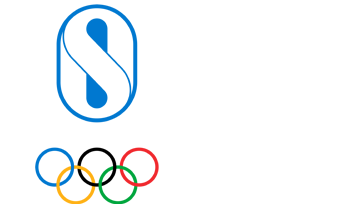 Programme Selection Category: World Programmes					Programme Cluster: Sport DevelopmentProgramme: Development of a National Sports Structure	Quad/Games Edition: 2021-2024Activity Name:Length of the Programme:Start Date:							End Date:Sport SelectionSport:								Discipline:How and why did you select this project?Has this project been developed by a former DNSS recipient?	Yes/NoCurrent Sport StructureWhat is the current national system framework in this particular sport? Please elaborate each of the below topics:Athlete Development and SupportCapacity DevelopmentGovernanceOrganisational EffectivenessResource MobilisationSustainabilityWeak points of your National System FrameworkStrong points of your National System FrameworkAnalysis of requirements for the development of coaching education in your National FederationDoes your National Federation already have a structure in place for coaching education?  Yes/NoAction and ObjectivesAction Plan proposed, clear breakdown of projected phases.Resources UtilisedObjectives/expected resultsSustainability of the ProjectHow will this project be carried forward by your National Federation after the departure of the expert?OutreachHow many people do you expect to benefit from the project directly?Coaches 		Men:			Women:		Total:PE Teachers 		Men:			Women:		Total:Athletes: 		Men:			Women:		Total:Judges/Referees: 	Men:			Women:		Total:Administrators: 		Men:			Women:		Total:Other:			Men:			Women:		Total:Total: 			Men:			Women:		Total:How many people do you expect to benefit from the project indirectly?Indirect Beneficiaries are people who benefit as a result of improvements made to the direct beneficiaries e.g. because of knowledge transfer.National Co-ordinatorGiven Name:				Family Name:				Nationality:Title within the NF:			Email Address:				Mobile:Proposed ExpertGiven Name:				Family Name:				Nationality:Gender:				Email Address:				Mobile:Date of Birth:				City:					Country:#Please attach Curriculum VitaeProposed Visits by ExpertStart Date: 							End Date:Budget Proposal:Note: International expert’s expenses (air tickets and per diems) must be included in the estimated expenditure below.Detailed breakdown of budgetDescription:								Amount (USD)Other Sources of Funding: Please list other organisations providing additional funds for this project:Organisation:				Description:			Amount (USD)Request for 75% advance payment: Yes/NoConfirmation:Have you already submitted all relevant technical details to your International Federation: Yes/NoAttachmentsCV: 	Yes/NoDetailed Action Plan: Yes/NoDetailed Budget: Yes/NoOther files: Yes/No